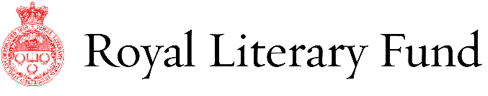 FEEDBACKPlease  the relevant boxPlease rate the writing workshop(s) and/or 1-1 sessions overall, on a scale of 1-5 (Please put X in the appropriate box)Please take this opportunity to say what you liked about the workshop(s) / 1-1 sessions, how useful you found them and what might have been done differently. Thank you.Please return to: Victoria ScottEmail: WellbeingREC@mpft.nhs.ukNo later than: 26th May 2023Title of Project:Expressive WritingName of OrganisationWellbeing and Recovery College, MPFTName of Writer:Shelley SilasDates of workshop25 April, 2, 9, 16, 23 May 2023Participant:Client OrganisationNot at all helpful12345Extremely helpful